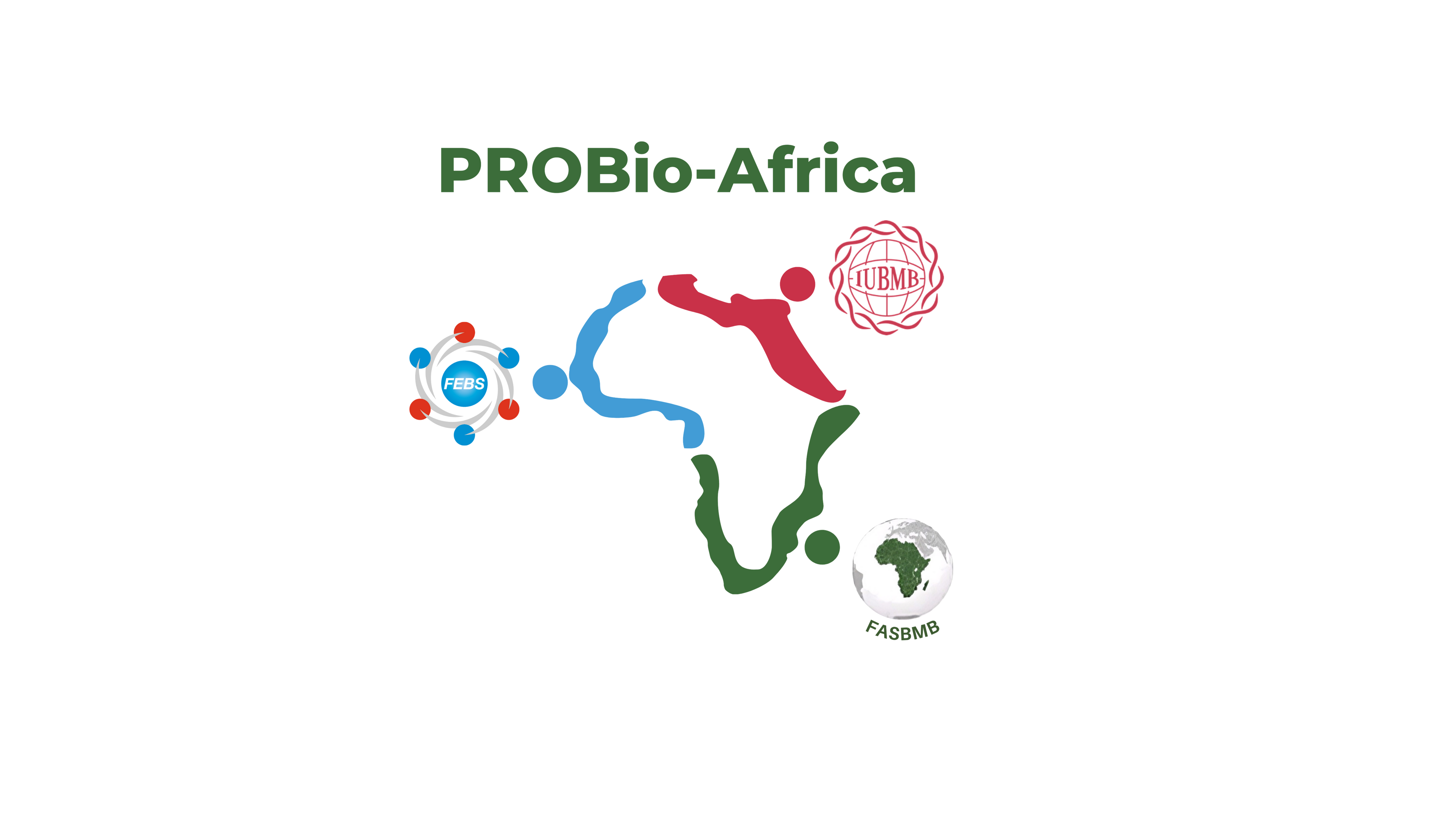 IUBMB-FEBS-FASBMB PROBio-Africa FellowshipsPlease complete the CV template below to apply for the IUBMB-FEBS-FASBMB PROBio-Africa Fellowship. Information about how we may use the details you provide can be found in the FEBS Privacy Policy.Curriculum VitaePersonal profileEmployments (after obtaining PhD, if applicable)Add additional positions below if necessary:EducationOther research or relevant work experience (add rows if necessary)Awards or grants (add rows if necessary)Up to THREE major conferences and courses attendedPublicationsSurnamePrevious surname, if applicableFirst name(s)Date of birthInstitutional AddressTelephoneEmailDates: from-toInstitutionCountry of InstitutionPosition (e.g. assistant professor)Supervisor (if applicable)Dates: from-toInstitutionCountry of InstitutionPosition (e.g. assistant professor)Supervisor (if applicable)Dates: from-toInstitutionCountry of InstitutionPosition (e.g. assistant professor)Supervisor (if applicable)Post-doctoral education (if applicable)Post-doctoral education (if applicable)Dates: from-toInstitutionCountry of InstitutionProject titlePI/supervisorResearch description (100 words max)Detail any period spent abroadPhD education PhD education Dates: from-toInstitutionCountry of InstitutionProject titlePI/supervisorResearch description 
(100 words max)Detail any period spent abroadMaster(s) education (if applicable)Master(s) education (if applicable)Dates: from-toInstitutionCountry of InstitutionProject titlePI/supervisorResearch description 
(100 words max)Detail any period spent abroadBachelor(s) education Bachelor(s) education Dates: from-toInstitutionCountry of InstitutionProject titlePI/supervisorResearch description 
(100 words max)Detail any period spent abroadDates: from-toDetails(100 words max)DateDescription1. Date / Place1. Description (details of the event)2. Date / Place2. Description (details of the event)3. Date / Place3. Description (details of the event)International refereed publications (10 max)National refereed publications (10 max)Review articles and book chapters (10 max)Oral communications (10 max; event, title, date, place)Poster communications (10 max; event, title, date, place)Please specify if studies were started later, were delayed by parental leave (18 months per child), prolonged illness or other personal reasons